Izračunaj račune in s pomočjo rešitev ugotovi geslo (geslo vpisuj v vrstnem redu od a) do i)). Rešitve: 593 = R, 55 = E, 29, ost. 3 = U, 24, ost. 48 = N, 128 = J, 43000 = Č, 5 = N, 27 = A, 5, ost. 8 = AGeslo: Maja ima v svoji sobi 3 police s knjigami. Na vsaki polici je 7 knjig. Matic pa ima 5 polic, na katerih ima po 5 knjig. Po koliko knjig ima Manja na svojih 3 policah, če vemo, da imajo vsi skupaj toliko knjig, kolikor je vrednost potence ?Jure ima velik nasad jagod, ki jih prodaja. V enem zaboju pripravi 3 kg jagod. Jure je to sezono prodal že 141 zabojev jagod. Ocenjuje, da je to približno tretjina pridelka. Koliko zabojev jagod bo Jure še prodal to sezono? Koliko kg jagod bo prodal v celoti?Katero število dobiš, če število 300 povečaš za polovico njegove vrednosti? Kaj pa, če ga povečaš za tretjino njegove vrednosti?Alex je naročil pico (glej sliko), ki si jo je razdelil s svojimi prijatelji. Alex je pojedel največ, Tine in Anže sta pojedela enako veliko, Rok pa najmanj. Koliko kosov pice je pojedel vsak posameznik? Kolikšen del celote je to (odgovor zapiši v ulomkih)?Ali bi si pico lahko bolj pravično razdelili? Kolikšen delež bi dobil vsak?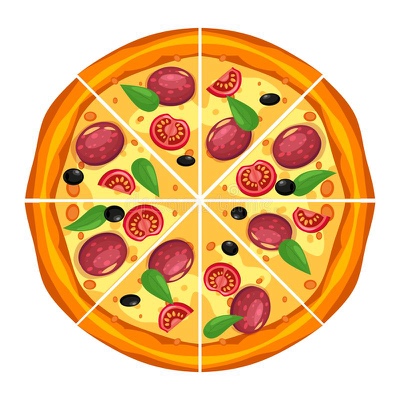 Danes je v hotelu za živali Vesele tačke skupno 120 živali.   je mačk,   ptičev,    rib, preostanek živali pa predstavljajo psi. Koliko psov je trenutno v hotelu za živali?Marjana je v lanskem letu zaslužila skupno 14520 €. Koliko je zaslužila vsak mesec, če predpostavimo, da ima vsak mesec enako visoko plačo? 